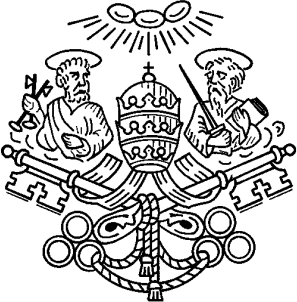 ARCHIVIO DELLA CONGREGAZIONE PER LA DOTTRINA DELLA FEDE	www.acdf.vaRICHIEDENTE:RICHIESTA DI FOTORIPRODUZIONI PER STUDIO PRIVATOCOGNOME……………………………………………….….…	NOME………….………………………………………………….INDIRIZZO……………………………………………………………………………………………….……………………………………CAP……………………………………………………..………	CITTA’……………………………………………………………..NAZIONE………………………………………………………..	E-MAIL………………..………………………………………………SEGNATURA:	PAGINE:TOTALE PAGINE:   	segue dietroIndicare con precisione il fondo, il volume e il documento da riprodurre.Fare sempre riferimento alla numerazione dei fogli (antica o moderna), elencando le singole carte e indicando chiaramente il RECTO e il VERSO (es.: ff 5r, 8rv, 11r-14v); usare come segno di separazione la virgola o il punto e virgola. Per un gruppo di fogli consecutivi, è sufficiente indicare il primo e l’ultimo uniti da un trattino.Qualora i fogli del volume siano privi di numerazione, inserire delle strisce di carta in corrispondenza del primo e dell’ultimo foglio, scrivendo rispettivamente la prima parola del primo foglio e l’ultima parola dell’ultimo foglio, la data, il nome del richiedente ed il numero dei fogli.Indicare con esattezza il numero complessivo delle riproduzioni.Per un servizio migliore e più veloce, la Direzione dell’Archivio si riserva di limitare il numero massimo delle riproduzioni concesse a ciascun richiedente.La riproduzione di interi volumi, buste, fascicoli o incartamenti è concessa al solo scopo di pubblicazione, la quale richiede l’autorizzazione della Direzione dell’Archivio.I costi per le riproduzioni di formati e materiali speciali sono da concordare con la Direzione dell’Archivio.Le riproduzioni devono essere ritirate in Archivio, con pagamento in contanti o tramite bonifico bancario (in tale caso verranno anche calcolate le tasse bancarie). Nel caso si richieda la spedizione del materiale riprodotto, dovranno aggiungersi le relative spese postali.L’Archivio non rilascia fatture o scontrini fiscali.Il Direttore dell’ArchivioData: …………………………………….Il Richiedente………………………………………………………….	………………………………………………………….SEGNATURA:	PAGINE:TOTALE PAGINE: 	_ 	ACDF - Servizio Riproduzioni (archivio4@cfaith.va)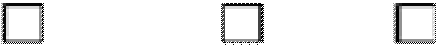 TARIFFE*RIPRODUZIONI DIGITALI€ 8,00 per la prima, € 0,50 per le successive della stessa unità archivistica (volume, busta, fascicolo, ecc.)*MASTERIZZAZIONE CD contenente le immagini digitali€ 15,00 cadauno*FOTOCOPIE / STAMPE DA SCANNER – Formato A4€ 8,00 per la prima , € 0,50 per le successive della stessa unità archivistica (volume, busta, ecc.)L’opzione tra fotocopie o stampe da scanner può non essere sempre disponibile, dipendendo dalla tipologia dei documenti